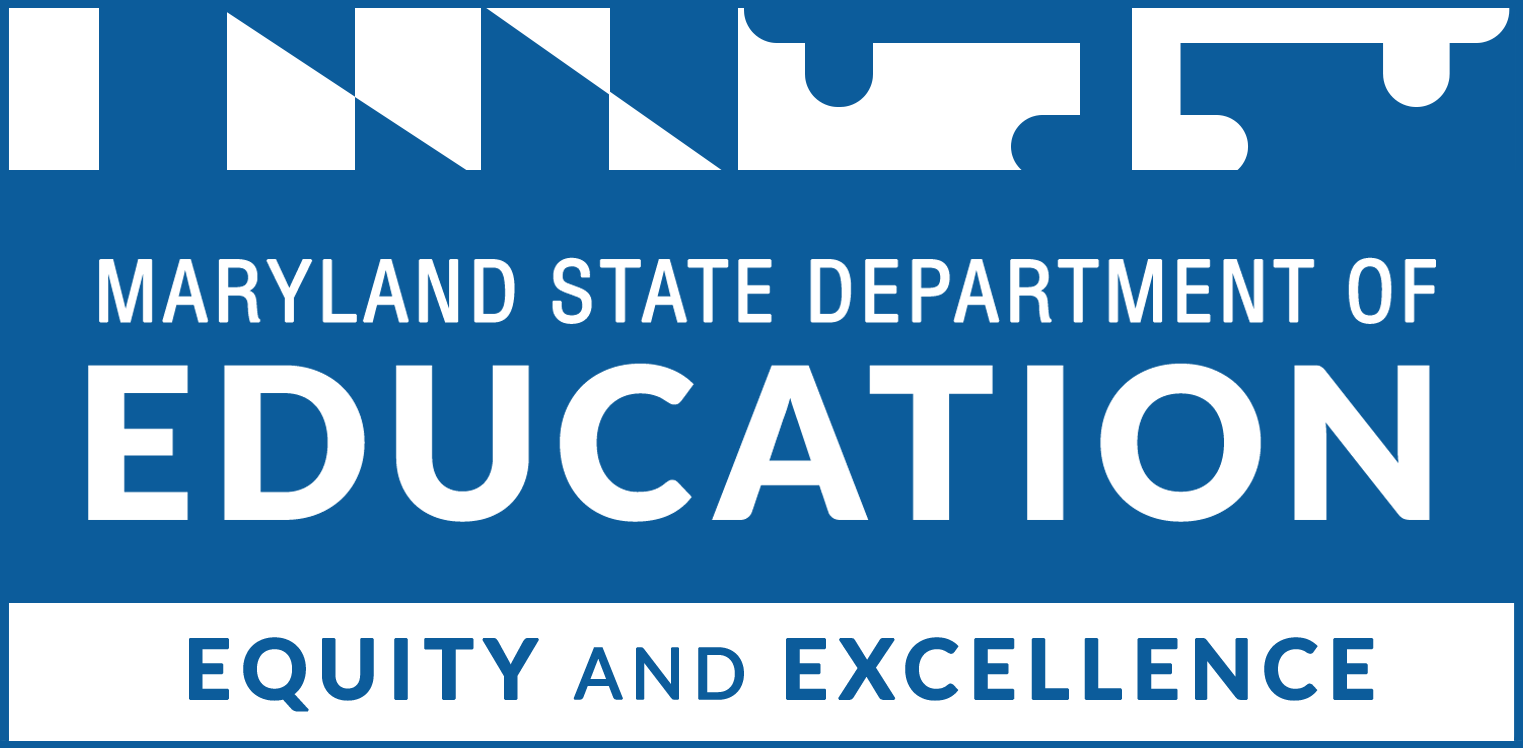 Table of ContentsInstructionsComplete this application electronically by typing directly into the fillable fields and charts. Do not alter or remove sections. When finished, save the application document as a pdf to your computer and obtain appropriate signatures. The completed Application should be saved as a pdf an emailed to:Kellise Williamson, Career Programs and Early College SpecialistDivision of Career and College ReadinessMaryland State Department of EducationPhone: 410-767-0319Email: Kellise.Williamson@maryland.gov Proposal Cover Page (1 page) Program Title:	 Project/Program Director:	Director Phone:	  Director email:	Institution/Agency Name:   	Institution/Agency Address:  Identify the P-TECH Core Principle Selected:     P-TECH Principle 1: Open Enrollment   P-TECH Principle 2: Public-Private Partnerships and First In-Line Consideration for Jobs     P-TECH Principle 3:  Integrated High School and College Course Work    P-TECH Principle 4:  Cost-Free   P-TECH Principle 5:  Workplace Literacy    P-TECH Principle 6:  Marketing P-TECHAmount of request for grant period (July 1, 2022 – June 30, 2023): $ Estimated Annual Cost of Program/Project and Type of Funds      Federal		$  (Should agree with Proposed Budget)                                	State/Local	$  Other		$ Project Abstract (1 page)Summarize the project for the reader in one page. Refer to the Grant Information Guide (GIG) for further guidance. Include the identification of the Priority Area selected and focus areas for implementation. Confirm the specific strategies address under the selected Priority, such as the development of the CTE Pathway and/or Apprenticeship program and the collaboration between secondary, postsecondary and business partner(s). Project Narrative (10-page limit)Extent of NeedListed below are P-TECH’s six (6) core principles, and with each principle is a Maryland focus area.  Please review the principles and focus areas, and only check those that will be supported in this grant application.  It is not necessary to address every principle.  For the principles that you do select, please provide data in the space below the principle to justify your selection.   P-TECH Principle 1: Open EnrollmentP-TECH schools are open to all students, with no grade or testing requirements. Regardless of students’ prior academic performance, the curriculum sequencing and instructional supports ensure that all students develop the skills and knowledge they need to graduate within six years.     P-TECH Principle 2:  Public-Private Partnerships and First In-Line Consideration for JobsThe P-TECH Model is grounded in a commitment to partnerships and shared decision-making. A P-TECH school relies on developing and sustaining healthy partnerships with and among the school system, community college, and one or more local industry partners. Successful partnerships are characterized by shared responsibility and decision-making, close collaboration and honest communication.   P-TECH Principal 3:  Integrated High School and College Course WorkA P-TECH school provides the opportunity for students to advance through their high school and college courses in an integrated fashion.   P-Tech Principle 4:  Cost-FreeP-TECH, and in particular the associate degree, is provided at no cost to students and their families. Because P-TECH schools serve students from historically underrepresented backgrounds, access to a no-cost postsecondary degree removes a critical financial stumbling block and helps students focus solely on learning.   P-TECH Principle 5:  Workplace LearningThe true innovation of the P-TECH Model is its comprehensive focus on careers. Industry representatives are integral partners in the development of P-TECH schools. Their involvement helps students understand how their coursework, field experiences, and the “real world” expectations of the workplace are connected.   P-TECH Principle 6:  Marketing P-TECHFamilies must receive recruitment information that fully explains the academic expectations, the extended time commitment, the specific associate degrees offered, and details on the career options open to P-TECH graduates.Evidence of ImpactDescribe how the proposed plan and strategies being implemented are evidence-based and will lead to the desired impact.Goals, Measurable Outcomes, and MilestonesUse the table below to state the goals, outcomes and milestones of the project.  The goals should align to the P-TECH Principles.  Refer to the Grant Information Guide for further guidance on this section.Goals, Measurable Outcomes, and Milestones:  *Add more rows if necessaryTo add more rows, put the cursor in the last cell in the right-hand column, and hit the “enter” key.Plan of Operation, Key Personnel, and Project Timeline (20 points)The Plan of Operation includes the strategies, activities, and timeline that will be implemented to achieve your goals, outcomes, and milestones.   Prior to completing the below table, think about the success of past practices and/or activities and whether or not the activity met its intended results.  *Add more rows if necessaryEvaluation And Dessemination What evidence will be used to determine if the goals and milestones were achieved, and how will it be measured?Describe the monitoring processes, including measurable improvements from previous years. What data will be reviewed to indicate that P-TECH has had the intended effects at your high school?Describe what strategies will be used to increase student retention and completion rates, based on the selected P-TECH principle. Budget and Budget Narrative (no page limit)In the following table, provide a detailed description of the requested funds that will be spent by using the list of allowable expenditures.  Add more rows if needed. An MSDE Grant Budget C-125 form (including Appendixes A and A1) must also be completed, signed and submitted as an appendix.  Requested Grant Funds and Required 100% LEA Match  Using the table titled P-TECH Supplemental School Grant Budget, develop a budget narrative to support the implementation of proposed activities. Clearly describe each budget item and include how calculations were determined for the total cost. Use the formula of $750/enrolled P-TECH student to determine the total budget request. Additional rows may be added if needed.Using the table titled School System Match Budget, provide a detailed description of how the school system will meet the requirement for a 100% match of P-TECH Supplemental School Grant Funds.  Matching funds may be in-kind. Additional rows may be added if needed.P-TECH Supplemental School Grant Budget School Year 2022-2023 P-TECH Enrollment*:         *SY 2022/2023 P-TECH enrollment may be an estimate for the purpose of submitting the grant request.  However, it must be confirmed via the P-TECH Fall Enrollment Validation File submitted to MSDE no later than October 17, 2022. MSDE will award a portion of the FY 2023 P-TECH Supplemental School Grant on July 1, 2022 provided that all required grant documents are submitted to MSDE in an approvable form. The additional grant funds will be awarded upon the submission of the P-TECH Fall Enrollment Validation File.Add up the cost in your table $     Provide a description of each budget category in the spaces below.  For example, under Instructional Support Services, describe the number of staff attend trainings. If funds are used to hire substitute staff, include amounts. Include FICA/Benefits if applicable. Administrative costs not to exceed 5% of the total grant, including indirect costs. 1.  Instructional Support Services 2.  Student Support Services, Extended Day and Year Programs3.  Student textbooks, materials, or technology required for CTE Pathway4.  Transportation Services 5.  Reimbursement for travel expenses6.  Administrative costs (not to exceed 5% of total grant, including indirect costs) School System Match BudgetAdd up the cost in your table $       AppendicesThe following Appendices must be included in the proposal for funding, but do not apply to the page limit of the Project Narrative.Budget (Appendices A and A1) C-125 forms. Please be sure all budget forms are signed in blue ink by the financial officer and Superintendent:Budget A: Must include the requested budget amount (state funds)Budget A1: Must include the school system match (local and/or Perkins funds)A signed recipient assurances pageGrant Information Survey Form (attached) Signature of P-TECH Coordinator/Director Signature of Local Education Agency Representative Click or tap here to enter text.Click or tap here to enter text.Click or tap here to enter text.Click or tap here to enter text.Click or tap here to enter text.Click or tap here to enter text.Click or tap here to enter text.Enter text here.Goal #1: By Click or tap to enter a date., Click or tap here to enter text.Outcomes: Click or tap here to enter text.Milestone: Click or tap here to enter text.Goal #2: By Click or tap to enter a date., Click or tap here to enter text.Outcomes: Click or tap here to enter text.Milestone: Click or tap here to enter text.Goal #3: By Click or tap to enter a date., Click or tap here to enter text.Outcomes: Click or tap here to enter text.Milestone: Click or tap here to enter text.TimelineStrategy/ActivitiesPerson ResponsiblePartner OrganizationClick here to enter timeClick here to enter title.Click here to enter name and title.Click here to enter organization.Click here to enter timeClick here to enter title.Click here to enter name and title.Click here to enter organization.Click here to enter timeClick here to enter title.Click here to enter name and title.Click here to enter organization.Click here to enter timeClick here to enter title.Click here to enter name and title.Click here to enter organization.Click here to enter timeClick here to enter title.Click here to enter name and title.Click here to enter organization.Click here to enter timeClick here to enter title.Click here to enter name and title.Click here to enter organization.Click or tap here to enter text.Click or tap here to enter text.Click or tap here to enter text.Allowable Expenditures Unit CostQuantityTotalAllowable Expenditures Unit CostQuantityTotal